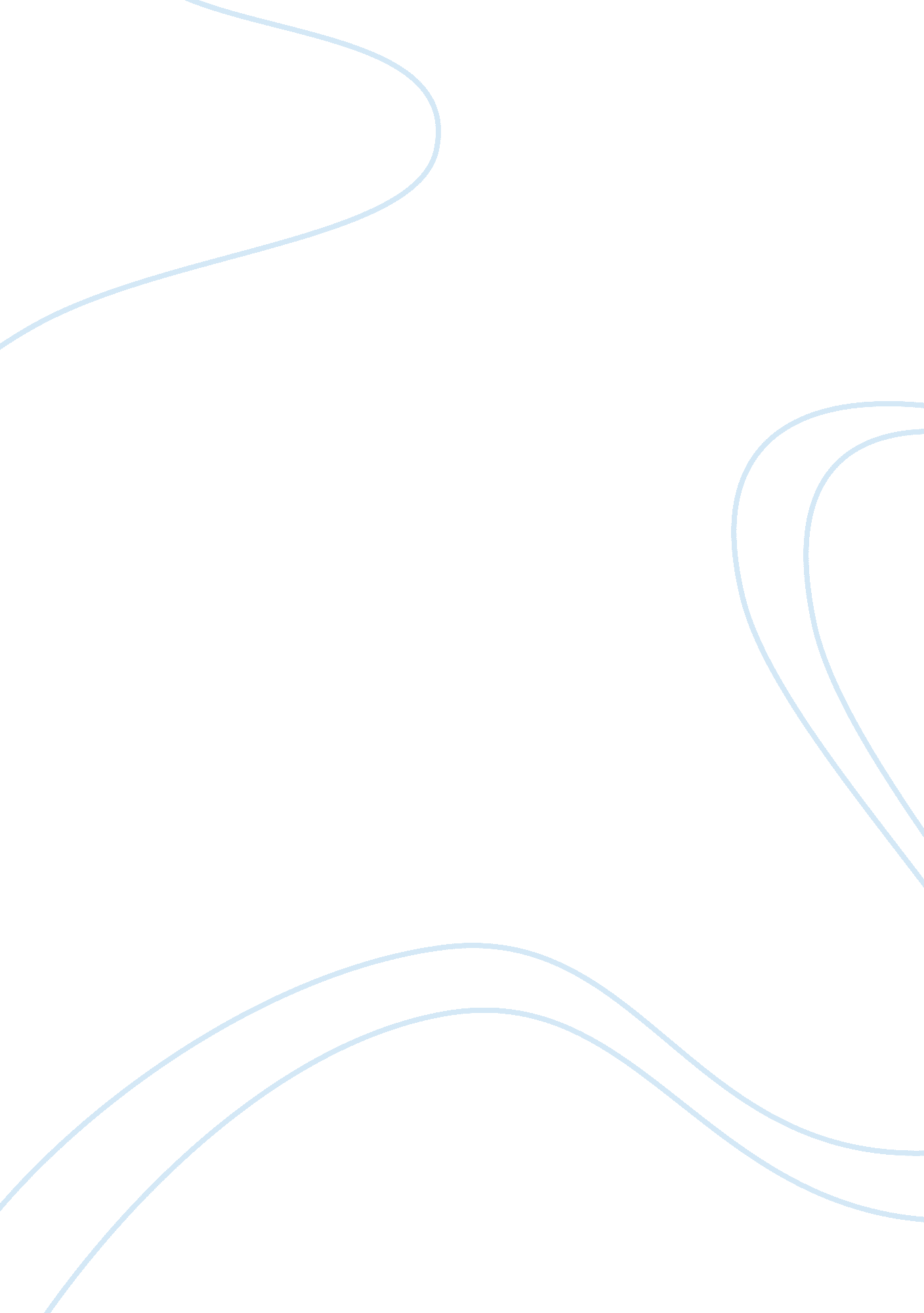 Cheating – college essay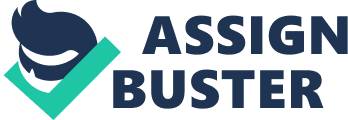 Cheating It’s the year 2013 and the cheating rate increases. Is there anyone out there that doesn’t cheat anymore? Well of course there is. But you wouldn’t know because you think everyone cheats. Everyone you look at whether successful or simply a student cheats. Colleen Went states in her essay titled, “ Too Much Pressure” that, “ We are creating a society in which people feel it is acceptable to cheat. ” (567). I agree with this because people know what cheating is and they know it is going on but they imply choose to ignore it thus making it seem like it is okay. And most Just find it necessary for life. Most people are where they are now because of it. School, the most common place where cheating is done. Students share with one another the answers to the homework in order to get a good grade. And teachers are aware of it but they rather not do anything about it because they Just either don’t care or they don’t want to go through the process of making phone calls or anything. Yeah, you may cheat but for what reasons? Well, to get a passing grade you need in order to eve on to the next course, to graduate. I believe getting rewarded is another motivation on why students cheat. Knowing that if you get a 90 on your next quiz your parent’s are going to reward you with a new phone, Just motivates you more to cheat. Like, why not? Cheating will make you get a new phone and in addition make your parent’s proud and happy. And since you made your parent’s happy you think that your cheating was acceptable. “ Foul! ” the commentator yells while commentating a game of basketball. I’m watching the game with my friends. One of hem says that he faked the injury that caused the team to win. He made his team win by cheating. By faking an injury he showed bad sportsmanship and immaturity because he’s suppose to be professional but he faked an injury in order to win. And those who look up to that player and can tell that his injury was nothing more than a fake they assume they can fake as well when they play because they saw their idol do it. Didn’t your parent’s teach you better? They are the ones who teach you what is right versus what is wrong. Why don’t they emphasis the importance of why cheating s bad? Its something called “ bragging rights. They want to brag about how great of a student you are, careless whether you cheated for the grade or not. They don’t want to tell other parent’s that there kid if flunking a class. They don’t want to hear how someone else’s child is on there way to receiving a scholarship while their own kid is on the road to possibly failing the class. It’s a secret competition between parent’s, almost like who got the better grade among students in the class. They Just want to De netter than everyone else. Won doesn’t:’ Unlike those who don’t mind cheating for a grade or a win others actually mind. There are people out there who don’t cheat at all. They consider cheating a very wrong thing to do. Most kids actually study and get very good grades on there tests. They help others find techniques and ways Just so they don’t result to cheating. Those who don’t cheat want to achieve better things, learn, and better themselves. They show others that you don’t have to cheat in order to get somewhere you Just have to be dedicated. I had a friend that had times where she cheated on most of her quizzes and of course, got a good grade but then one day she realized something. She hated the way she felt after she cheated. She felt disappointed, sad, and not proud of herself because she knew she could’ve gotten a good grade without having to cheat. She said her parent’s taught her better so she felt that in a way she betrayed them by cheating. And ever since that day she never cheated again and informed others about cheating and the effects it can have on you emotionally. And how it is not acceptable to cheat, you’re only cheating yourself from becoming a good person. Those who are passionate about what they do are also helping society realize that cheating isn’t okay. Your favorite players who are real competitors and win not because of cheating but because they love the game should motivate you not to cheat. Isn’t that a better way to think about your favorite player? They don’t cheat, so why should you. Don’t be that person that has to cheat in order to accomplish things in life. Think about how great you will feel if you get a good grade by not cheating but because you studied hard for hours. It is not acceptable to cheat because it isn’t eight. Even though society finds it acceptable to cheat others see past that and accomplish much better things without having to cheat. Once you figure out a way to not cheat in anything then, you will be powerful inside and out. Earn something because you worked hard for it not because you cheated, that’s Just unfair to yourself and others. Only you have the power to change what society think is “ acceptable. ” Cringe of the thought of cheating, what are you learning from that, definitely nothing useful. The way we handle cheating should be different because we should frown pond it. And by cheating it ruins the results and misinterprets your true abilities. The longer we stay quiet about cheating the more society will think its okay. I don’t find it fair that cheaters could end up ruling the world instead of those who work hard to be Just as close. Cheating is not acceptable and it doesn’t matter for what purpose. Uniform a cheater. 